AS LEVEL CHEMISTRYTOPIC 4 – ENERGETICSTESTAnswer all questionsMax 50 marks1.      (a)     Explain the meaning of the terms mean bond enthalpy and standard enthalpy of formation. Mean bond enthalpy .................................................................................................................................................................................................................................................................................................................................Standard enthalpy of formation .......................................................................................................................................................................................................................................................................................................................................................................................................................................(5)(b)     Some mean bond enthalpies are given below.Use these data to calculate the enthalpy change for the following gas-phase reaction between hydrazine, N2H4, and hydrogen peroxide, H2O2   +   2 H––O––O––H      N ≡ N   +   4 H––O––H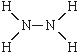 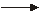 ..............................................................................................................................................................................................................................................................................................................................................................................................................................................................................................................................................................................................................(3)(c)     Some standard enthalpies of formation are given below. These data can be used to calculate the enthalpy change for the reaction in part (b).N2H4(g) + 2H2O2(g) → N2(g) + 4H2O(g) (i)      State the value of ∆Hfο for N2(g)..............................................................................................................(ii)     Use the ∆Hfο values from the table to calculate the enthalpy change for this reaction..................................................................................................................................................................................................................................................................................................................................................................................................................................................................................................................................................................(4)(d)     Explain why the value obtained in part (b) is different from that obtained in part (c)(ii).............................................................................................................................................................................................................................................(1)(Total 13 marks)2.       (a)     	State Hess’s Law and use it, together with the data given in the table below, to calculate the 		standard enthalpy change for the following reaction.MgO(s)  +  2HCl(g)  →  MgCl2(s)  +  H2O(l)(4)(b)     In an experiment, an excess of solid magnesium oxide was added to 50 cm3 of 3.0 mol dm–3 hydrochloric acid. The initial temperature of the solution was 21 °C. After reaction, the temperature had risen to 53 °C. (The specific heat capacity of water is 4.2 J K–1 g–1)Use this information to calculate the enthalpy change for the reaction of one mole of magnesium oxide with hydrochloric acid. For your calculation you should assume that all the heat from the reaction is used to raise the temperature of 50 g of water.(8)(Total 12 marks)3.	The table below contains some mean bond enthalpy data.(a)     (i)      Write an equation for the formation of one mole of ammonia, NH3, from its elements..............................................................................................................(ii)     Use data from the table above to calculate a value for the enthalpy of formation of ammonia.....................................................................................................................................................................................................................................................................................................................................................................................................................................................(4)(b)     Use the following equation and data from the table above to calculate a value for the C–H bond enthalpy in ethane.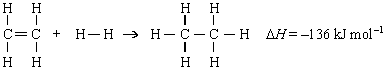 ........................................................................................................................................................................................................................................................................................................................................................................................................................................................................................(3)(Total 7 marks)4.      (a)     Write an equation for the complete combustion of propanone, C3H6O, to form carbon dioxide and water.......................................................................................................................(1)(b)     In a laboratory experiment, 1.45 g of propanone were burned completely in oxygen. The heat from this combustion was used to raise the temperature of 100 g of water from 293.1 K to 351.2 K.(i)      Calculate the number of moles of propanone in the 1.45 g...........................................................................................................................................................................................................................(ii)     Calculate the heat energy required to raise the temperature of 100 g of water from 293.1 K to 351.2 K.
(The specific heat capacity of water is 4.18 J K–1 g–1)....................................................................................................................................................................................................................................................................................................................................................................................................................................................(iii)     Hence, calculate a value, in kJ mol–1, for the enthalpy of combustion of propanone...........................................................................................................................................................................................................................(5)(c)     In a similar experiment, the enthalpy of combustion of butanone, C4H8O, was found to be –1290 kJ mol–1. A data book value for the same reaction is ΔHc = –2430 kJ mol–1.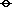 (i)      Suggest one reason why the experimental value is very different from the data book value..............................................................................................................(ii)     This data book value of ΔHc for butanone (–2430 kJ mol–1) refers to the formation of carbon dioxide gas and water in the gaseous state. How would this value differ if it referred to the formation of water in the liquid state? Explain your answer.Difference ...........................................................................................Explanation ......................................................................................................................................................................................................(3)(d)     Calculate a value for the standard enthalpy of formation for liquid ethanethiol,C2H5SH. Use the equation given below and enthalpy of combustion data from the following table.2C(s) + 3H2(g) + S(s) → C2H5SH(l) (3)(Total 12 marks)5.	Given the following dataC(s) + 2H2(g) → CH4(g)                       ∆H = −75 kJ mol−1  H2(g) → 2H(g)                           ∆H = +436 kJ mol−1which one of the following is the enthalpy change, in kJ mol−1, of the reaction below?CH4(g) → C(s) + 4H(g)A       −947B       +511C       +797D       +947(Total 1 mark)6.	Use the information below to answer this question.C(s) + O2(g) → CO2(g)                    ∆H = −393.5 kJ mol−1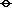 H2(g) +  O2(g) → H2O(l)                ∆H = −285.8 kJ mol−1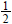 3C(s) + 4H2(g) → C3H8(g)               ∆H = −104.0 kJ mol−14C(s) + 5H2(g) → C4H10(g)             ∆H = −125.2 kJ mol−1The value in kJ mol−1 of the enthalpy of thermal dissociation when butane forms propane, hydrogen and carbon isA       −26.3B       −17.5C       +17.5D      +21.2(Total 1 mark)7.	When ethanamide (CH3CONH2) burns in oxygen the carbon is converted into carbon dioxide, the hydrogen is converted into water and the nitrogen forms nitrogen gas.Using the data above, which one of the following is a correct value for the enthalpy of combustion of ethanamide?A       −1823 kJ mol−1B       −1183 kJ mol−1C       −1000 kJ mol−1D       −360 kJ mo1−1(Total 1 mark)8.	Use the information below to answer this question.C(s) + O2(g) → CO2(g)                    ∆H = −393.5 kJ mol−1H2(g) +  O2(g) → H2O(l)                ∆H = −285.8 kJ mol−13C(s) + 4H2(g) → C3H8(g)               ∆H = −104.0 kJ mol−14C(s) + 5H2(g) → C4H10(g)             ∆H = −125.2 kJ mol−1The value in kJ mol−1 for the enthalpy of combustion of propane isA       −211.7B       −419.7C       −2220C       −2878(Total 1 mark)9.	The table below shows data for the four hydrocarbons ethyne, propyne, propene and propane. ΔHc is the standard enthalpy of combustion of these hydrocarbons.The complete combustion of 2.0 g of one of the above hydrocarbons releases exactly 100 kJ of heat energy.This hydrocarbon isA       ethyneB       propyneC       propeneD       propane(Total 1 mark)10.	Consider the reactionsC2H4(g) + 2O2(g) → 2CO(g) + 2H2O(g)                            ∆H = −758 kJ mol−12C(s) + 2H2(g) → C2H4(g)                                        ∆H = +52 kJ mol−1H2(g) +  O2(g) → H2O(g)                                         ∆H = −242 kJ mol−1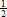 The enthalpy of formation of carbon monoxide isA       −111 kJ mol−1B       −163 kJ mol−1C       −222 kJ mol−1D       -464 kJ mol−1(Total 1 mark)Name		……………………………………………………………..Mark		……../50	……....%	Grade ………Bond N–HN–NN≡NH–OO–OMean bond enthalpy/kJ mol–1388 163 944 463 146 N2H4(g)H2O2(g)H2O(g)∆Hfο /kJ mol–1+75–133–242MgOHCl(g)MgCl2H2OΔHf/kJ mol–1–602–92–642–286BondH––HC––CC=CN≡NN––HMean bond enthalpy / kJ mol–1436348612944388SubstanceC2H5SH(l)C(s)H2(g)S(s)ΔHc / kJ mol–1–1170–394–286–297Substanceethanamidecarbon dioxidewaterEnthalpy of formation () / kJ mol−1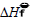 −320−394−286CompoundNameMr−ΔHc / kJ mol−1HC≡CHethyne261300HC≡CCH3propyne401940H2C=CHCH3propene422060CH3CH2CH3propane442220